A. Use of Census Tract or other statistical resources to determine boundaries:http://www.nyc.gov/html/doh/downloads/pdf/data/2006chp-205.pdfhttp://www.nyc.gov/html/dcp/pdf/pub/bkneeds_2013.pdf(pages 390-412).http://council.nyc.gov/d38/html/members/home.shtmlhttp://council.nyc.gov/d38/html/members/map.shtmlB. Summary statement of community:http://council.nyc.gov/downloads/pdf/budget/2014/execbudget/aging.pdfhttp://council.nyc.gov/downloads/pdf/budget/2014/125_Aging.pdfhttp://pbnyc.org/http://d38.pbnyc.org/page/abouthttp://pbnyc.org/sites/default/files/D38%20Vote%20Schedule%20-%20English.pdfC. Supplemental Data: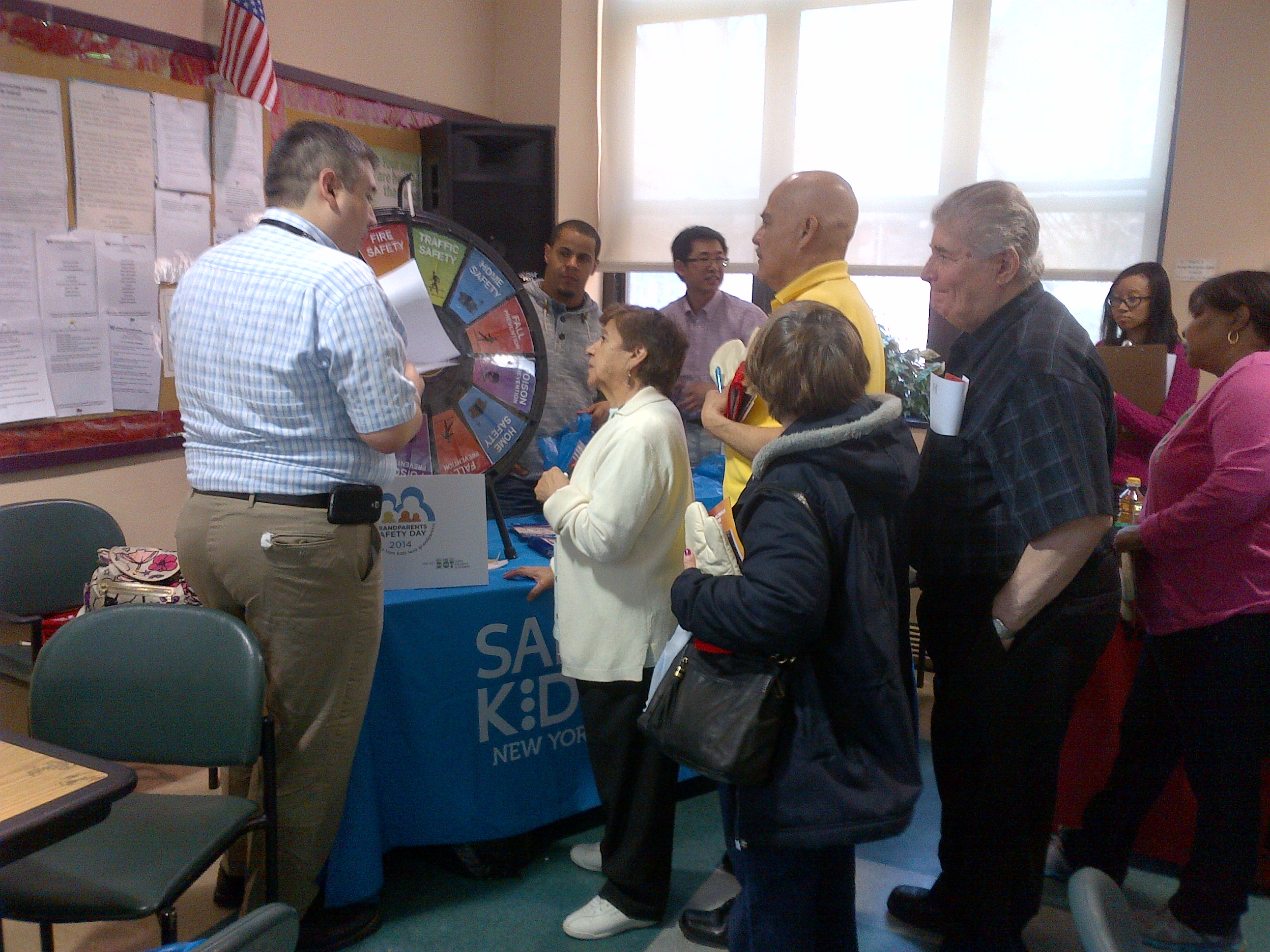 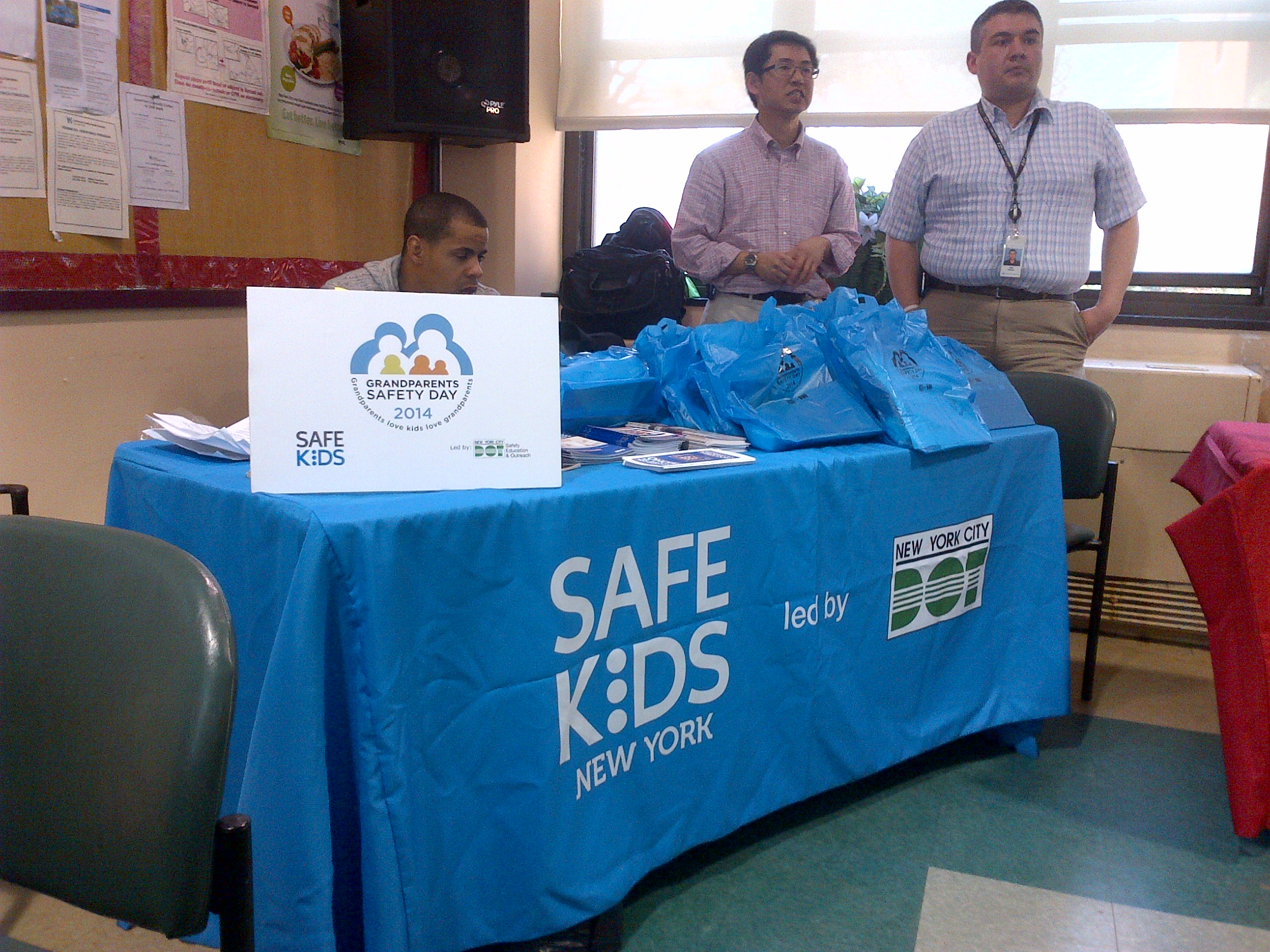 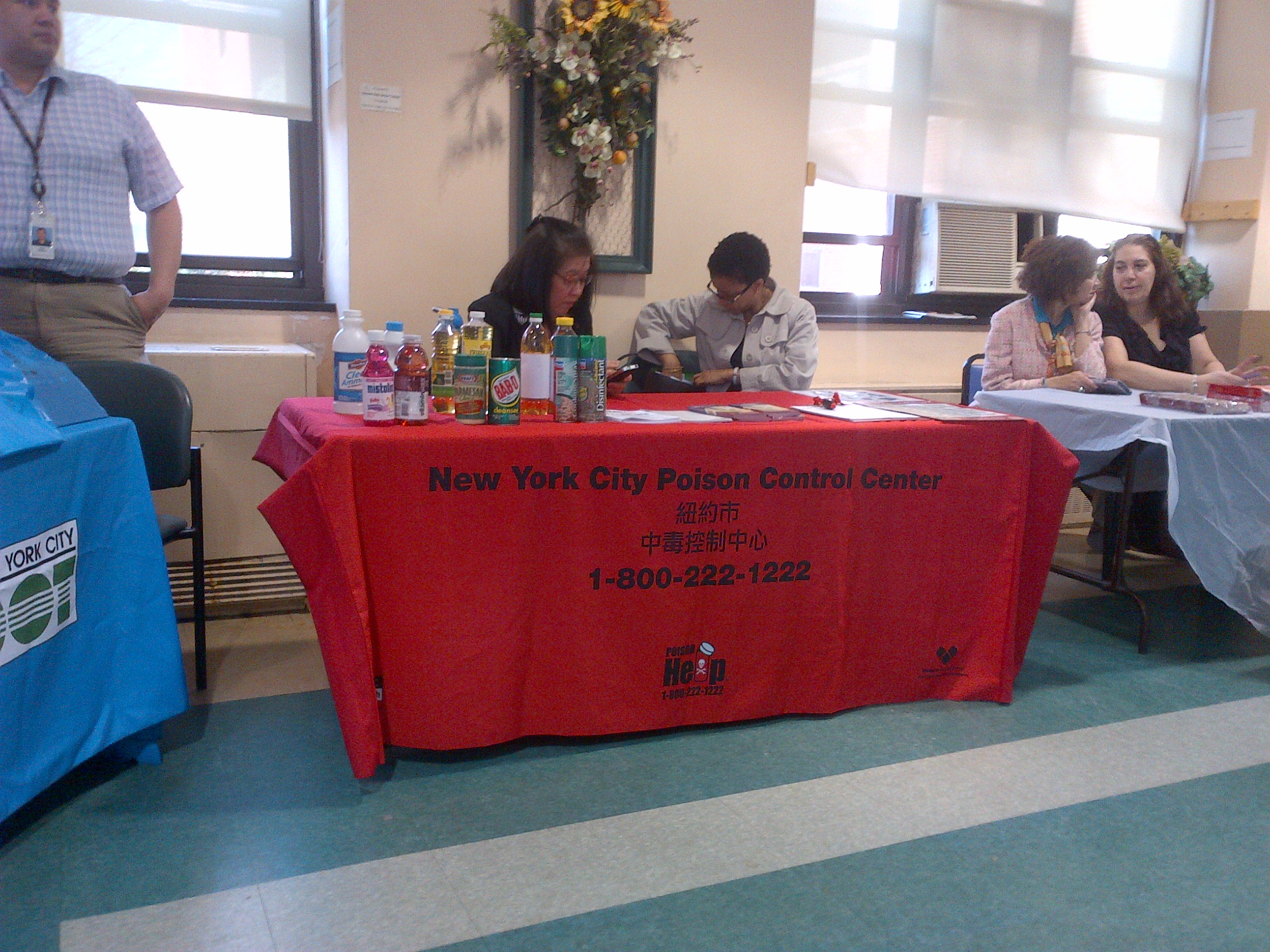 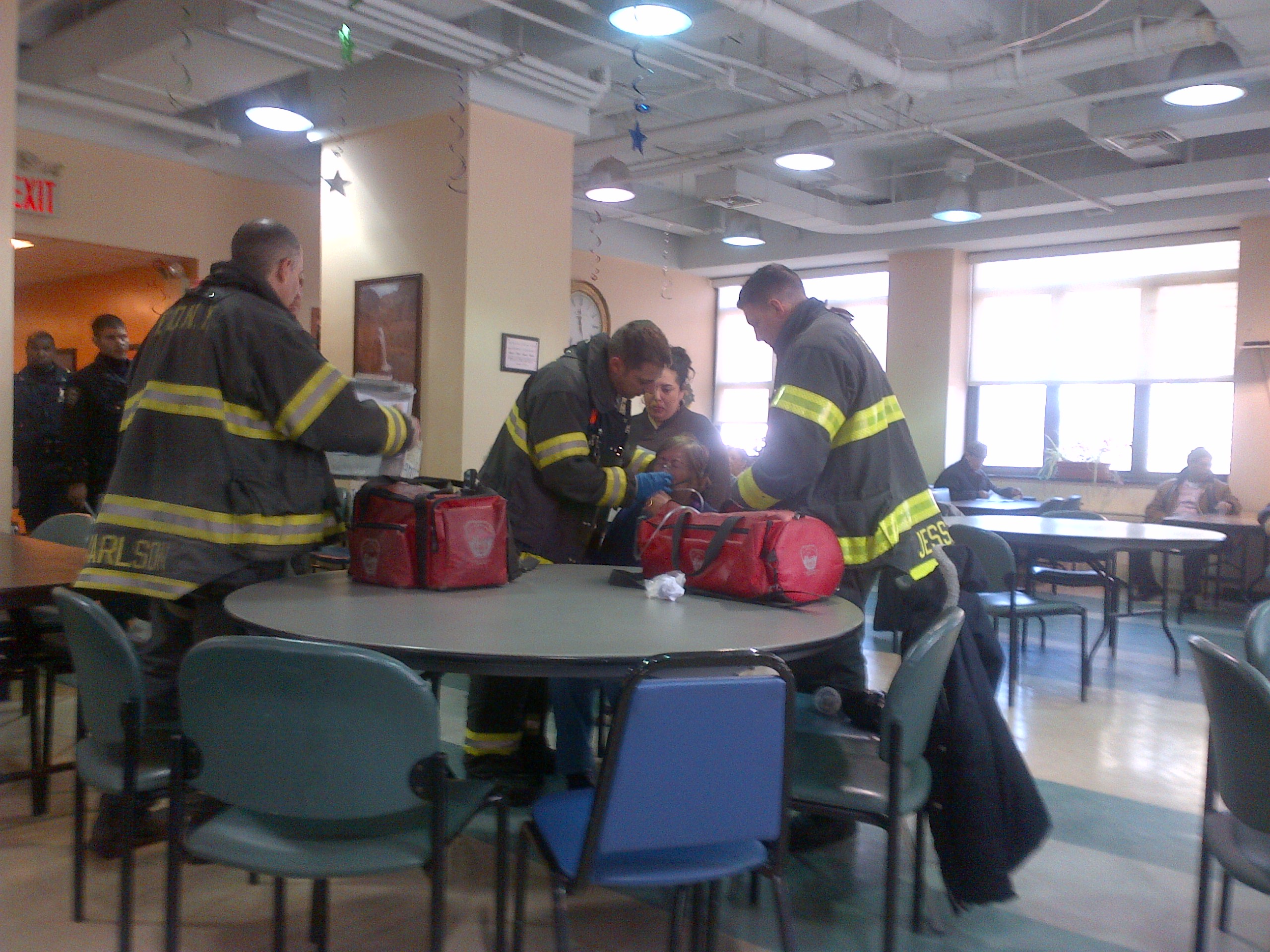 Sunset ParkSunset ParkSunset Park consists of a strong residential community, two viable commercial strips as well as a large industrial area.  The 23-acre facility, Sunset Park, has an Olympic-sized pool, a recreation area and a large open space. The Gowanus Expressway looms over Third Avenue, separating the industrial from the residential sections of the neighborhood.  The community holds the largest Federal Historic Housing District and has some of the oldest cooperative apartments in the country. The industrial area has fallen on hard times over the past few decades but recent investments and plans point this area toward s a better future.Historically a first stop for immigrants, Sunset Park boasted a large Scandinavian, Italian and Irish population into the second half of the 20th century.  Beginning in the 1960s, a large influx of Latinos from Puerto Rico began to move into the community and today, along with succeeding waves of Latino immigrants from Central and South America as well as the Caribbean, the Latino population represents the majority of the community.  More recently, immigrants from Asia, primarily China, have reinvigorated the 8th Avenue area of the district and now represent almost twenty percent of our population. The Arabic population in our community has also begun to grow quickly.Major Issues:Placement of negative impact facilities within the neighborhood, most recently Sunset Energy Fleet's proposal for a power plant at 22nd Street.Waterfront/economic development, particularly the need for the development of the proposed waterfront park in conjunction with major investments planned for the shipping and manufacturing infrastructure.Community Board #7 is one of two Boards citywide without a public high school. Our planned-for high school was recently removed from the budget.(The City of New York, Community Board 07. Retrieved from: http://brooklyncb7.org/neighborhoods/?a=detail&content_id=86)Sunset Park Senior Citizen’s CenterSunset Park Senior Citizen’s Center is located at 4520 4th Avenue in Brooklyn, NY 11220, and is affiliated with Lutheran Family Health Centers. This is why the mission statement, the vision and values are related to the Lutheran Health Care. Mission:Lutheran Health Care exists to serve its neighbors. We are dedicated to caring for whole persons through whole communities. As a stabilizing foundation for these communities, Lutheran is committed to meeting our neighbors’ changing physical, emotional, spiritual, intellectual and social needs.Vision:We strive to become the provider of choices for our patients, doctors and staff.Values:Compassion: We care for all persons as we would wish to be cared for ourselves – with sensitivity, empathy, and understanding, regardless of their ability to pay.Dignity: We recognize that each individual is created in the image of God and inherently valued as a gift from God.Respect: We treat everyone with equity, fairness, and consistency; we respect the rights of all to privacy and self-determination; we promote shared moral deliberation in all decision-making and communicate honestly and openly.Inclusivity: We are committed to providing equitable access to the highest quality care in a diverse, multicultural, multi-faith context; we maintain the highest possible standards and practices of religious-cultural competence. History Of Sunset Park Senior Center:Known to the seniors in the community, as their “Home Away from Home” Sunset Park Senior Center starts out as the vision of five seniors in an old run down courthouse. While talking about the good old days and eating cold sandwiches these five seniors joined forces and advocated for the Department for the Aging to fund a center where they could socialize and have a warm meal. In 1977 the Department for the Aging awarded The Sunset Park Senior Center its first contract. The vision became a reality. Finally, a place where all seniors ages 60 and above could participate and enjoy a full day of activities, build friendships and eat a warm well-balanced nutritious meal. In July 1982, Sunset Bay Community Services, Inc. became the sponsor to the Sunset Park Senior Center. Today, with funds from Department for the Aging, City Meals on Wheels, local politicians along with the support of sponsoring agency – Sunset Park Senior Center is able to provide daily meals to 145 homebound frail elderly (Monday-Friday), 100 meals to congregate participants and weekend meals to over 325 homebound seniors in Community Boards 6, 7, and 10. Description of Sunset Park Senior CenterSunset Park Senior Citizen’s Center offers variety of cervices, activities, and educational opportunities to the residents and visitors of the center, such as: Walking plan; Meditation; Brainteasers; Dancing & Singing; Computer classes (at the computer lab); English as a Second Language; Blood pressure screening; Nutrition classes; Bingo, Dominoes and Card games; Crocheting and jewelry classes; Zumba; Yoga, Tai Chi classes. Lunch is served every day from 12-1 pm. The center invites representatives of different organizations, such as insurance companies, fire departments, and poison control center for presentations and lectures for the center’s residents. The seniors had a chance to get educational brochures during “Grandparents Safety Day”, and to receive important materials from NYC Safety Education & Outreach Program regarding Seniors Safety. Also, there are multiple pamphlets printed on English, Spanish, Chinese, and Russian languages that provide seniors of the center with valuable information on medical services, access to health insurance, help with public benefits, case management, visiting nurse services, and referral programs available for them, to name few: Rehabilitation services, Memory center, and “Seniors in Touch” adult day services. As members of the Lutheran Family Health Centers, residents of the center might be eligible to fill their prescription at a Lutheran Family Health Centers Partner Pharmacies, that have joined a national program that enables to get prescription drugs with discounts as a low-income individual/family. Sunset Park Senior Citizen’s Center promotes the well being of older adults by providing opportunities to socialize, remain active and live independently. Sunset Park consists of a strong residential community, two viable commercial strips as well as a large industrial area.  The 23-acre facility, Sunset Park, has an Olympic-sized pool, a recreation area and a large open space. The Gowanus Expressway looms over Third Avenue, separating the industrial from the residential sections of the neighborhood.  The community holds the largest Federal Historic Housing District and has some of the oldest cooperative apartments in the country. The industrial area has fallen on hard times over the past few decades but recent investments and plans point this area toward s a better future.Historically a first stop for immigrants, Sunset Park boasted a large Scandinavian, Italian and Irish population into the second half of the 20th century.  Beginning in the 1960s, a large influx of Latinos from Puerto Rico began to move into the community and today, along with succeeding waves of Latino immigrants from Central and South America as well as the Caribbean, the Latino population represents the majority of the community.  More recently, immigrants from Asia, primarily China, have reinvigorated the 8th Avenue area of the district and now represent almost twenty percent of our population. The Arabic population in our community has also begun to grow quickly.Major Issues:Placement of negative impact facilities within the neighborhood, most recently Sunset Energy Fleet's proposal for a power plant at 22nd Street.Waterfront/economic development, particularly the need for the development of the proposed waterfront park in conjunction with major investments planned for the shipping and manufacturing infrastructure.Community Board #7 is one of two Boards citywide without a public high school. Our planned-for high school was recently removed from the budget.(The City of New York, Community Board 07. Retrieved from: http://brooklyncb7.org/neighborhoods/?a=detail&content_id=86)Sunset Park Senior Citizen’s CenterSunset Park Senior Citizen’s Center is located at 4520 4th Avenue in Brooklyn, NY 11220, and is affiliated with Lutheran Family Health Centers. This is why the mission statement, the vision and values are related to the Lutheran Health Care. Mission:Lutheran Health Care exists to serve its neighbors. We are dedicated to caring for whole persons through whole communities. As a stabilizing foundation for these communities, Lutheran is committed to meeting our neighbors’ changing physical, emotional, spiritual, intellectual and social needs.Vision:We strive to become the provider of choices for our patients, doctors and staff.Values:Compassion: We care for all persons as we would wish to be cared for ourselves – with sensitivity, empathy, and understanding, regardless of their ability to pay.Dignity: We recognize that each individual is created in the image of God and inherently valued as a gift from God.Respect: We treat everyone with equity, fairness, and consistency; we respect the rights of all to privacy and self-determination; we promote shared moral deliberation in all decision-making and communicate honestly and openly.Inclusivity: We are committed to providing equitable access to the highest quality care in a diverse, multicultural, multi-faith context; we maintain the highest possible standards and practices of religious-cultural competence. History Of Sunset Park Senior Center:Known to the seniors in the community, as their “Home Away from Home” Sunset Park Senior Center starts out as the vision of five seniors in an old run down courthouse. While talking about the good old days and eating cold sandwiches these five seniors joined forces and advocated for the Department for the Aging to fund a center where they could socialize and have a warm meal. In 1977 the Department for the Aging awarded The Sunset Park Senior Center its first contract. The vision became a reality. Finally, a place where all seniors ages 60 and above could participate and enjoy a full day of activities, build friendships and eat a warm well-balanced nutritious meal. In July 1982, Sunset Bay Community Services, Inc. became the sponsor to the Sunset Park Senior Center. Today, with funds from Department for the Aging, City Meals on Wheels, local politicians along with the support of sponsoring agency – Sunset Park Senior Center is able to provide daily meals to 145 homebound frail elderly (Monday-Friday), 100 meals to congregate participants and weekend meals to over 325 homebound seniors in Community Boards 6, 7, and 10. Description of Sunset Park Senior CenterSunset Park Senior Citizen’s Center offers variety of cervices, activities, and educational opportunities to the residents and visitors of the center, such as: Walking plan; Meditation; Brainteasers; Dancing & Singing; Computer classes (at the computer lab); English as a Second Language; Blood pressure screening; Nutrition classes; Bingo, Dominoes and Card games; Crocheting and jewelry classes; Zumba; Yoga, Tai Chi classes. Lunch is served every day from 12-1 pm. The center invites representatives of different organizations, such as insurance companies, fire departments, and poison control center for presentations and lectures for the center’s residents. The seniors had a chance to get educational brochures during “Grandparents Safety Day”, and to receive important materials from NYC Safety Education & Outreach Program regarding Seniors Safety. Also, there are multiple pamphlets printed on English, Spanish, Chinese, and Russian languages that provide seniors of the center with valuable information on medical services, access to health insurance, help with public benefits, case management, visiting nurse services, and referral programs available for them, to name few: Rehabilitation services, Memory center, and “Seniors in Touch” adult day services. As members of the Lutheran Family Health Centers, residents of the center might be eligible to fill their prescription at a Lutheran Family Health Centers Partner Pharmacies, that have joined a national program that enables to get prescription drugs with discounts as a low-income individual/family. Sunset Park Senior Citizen’s Center promotes the well being of older adults by providing opportunities to socialize, remain active and live independently. 